Mia Wilder1068 Gerard Ave Bronx, NY  10452 (917) 940-0613 miawilder@hotmail.comSUMMARY OF QUALIFICATIONSGained more than 5 years in office management experienceGained experience in proofreading, copyediting, and content editingEnhanced communication skills and interpersonal abilitiesDeveloped excellent organizational, presentation, and writing skillsPerform day-to-day administrative tasks such as maintaining information files and processing paperwork Superior telephone and customer service skillsWORK HISTORY  , 					July 2007–July 2009Foreign Language TeacherSTUDENTVOICE, 								November 2006–January 2007Content Developer—interimETON LANGUAGE INSTITUTE, 				July 2004–September 2006Foreign Language TeacherENGLISH LANGUAGE INSTITUTE, Incheon, South Korea				June 2003–June 2004Foreign Language TeacherMassachusetts College of Liberal Arts, North Adams, MA                              January 1999- May 2002Office AssistantBronx Community College, Bronx, NY                                                               September 1997- December 1998Office AssistantSonia V. Robinson, E.S.Q, Bronx, NY                                                                  January 1997- August 1997Office AssistantSKILLS AND ACCOMPLISHMENTSDesigned various workplace schedulesCompile, copy, sort, and file records of office activities, business transactions, and other activitiesTaught Writing with an emphasis on grammar and structureCreated lesson blueprints focused on listening, reading comprehension, and speakingMaintain and update filing, inventory, mailing, and database systems, either manually or using a computer.Gave lectures on the different aspects of conversational EnglishAssisted students in order to help them increase their knowledge of linguisticsAssumed responsibility of supervising students of all age levelsOpen, sort and route incoming mail, answer correspondence, and prepare outgoing mail 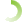 Created online surveys for colleges and universities Wrote and published local newspaper articles Edited surveys, essays, and other writing materialsProofread surveys to improve readability and maintain consistent writing stylesEDUCATIONBA, English Communications,  of Liberal Arts, 2002